Правосознание современного российского общества19 сентября 2017 года в зале заседаний администрации Нижнетавдинского района состоялся очередной открытый урок права.С традиционным приветствием и пожеланием успешной работы выступила заместитель главы района О.В. Куксгаузен. Ольга Владимировна отметила, что проведение подобных мероприятий носит не только образовательную, но и профориентационную направленность, позволяют вести диалог в режиме круглого стола.От имени организаторов мероприятия к собравшимся обратился исполнительный директор Тюменской региональной общественной организации выпускников ТюмГУ В.В. Ивочкин. Валерий Викторович озвучил основные направлениях работы, раскрыл цели и задачи проводимого мероприятия, рассказал о реализации Тюменским государственным университетом программы 5-100, передал в администрацию района энциклопедию, посвящённую 85-летию Тюменского государственного университета, проинформировал собравшихся о конкурсе творческих работ, посвящённом 100-летию со дня рождения А.И. Солженицына «Как нам обустроить Россию (посильные соображения)», который пройдёт в течение 2017-2018 гг.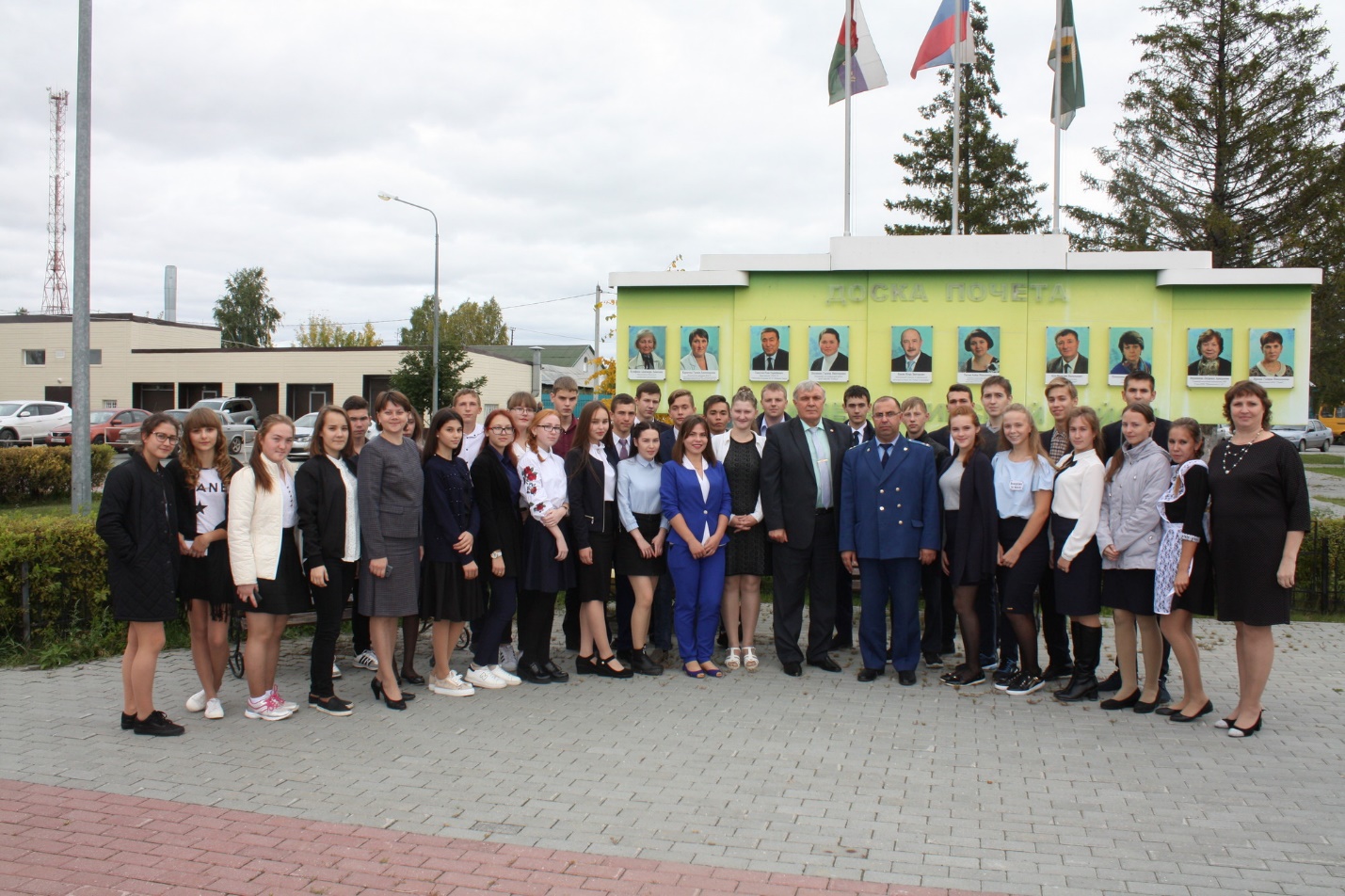 О правосознании современного российского общества, проблемах и путях их решения перед собравшимся выступил старший преподаватель кафедры теории государства и права и международного права ИГиП ТюмГУ Д.Е. Аржиловский. Своё выступление, сопровождаемое слайдами, Дмитрий Евгеньевич построил в форме лекции, перешедшей в диалог. Основные функции правосознания, виды деформации правосознания, правовой инфатилизм, нигилизм, фетишизм – вот основной лейтмотив открытого урока. О значимости и актуальности темы говорит тот факт, что вскоре за круглым столом завязался диалог, в ходе которого присутствующие обсудили такие животрепещущие вопросы, как правовое воспитание и правовая культура не только в школе, но и во всём обществе. Как лучше общаться со сверстниками, как найти общий язык с родителями, что нужно делать уже сейчас, обучаясь в школе, чтобы впоследствии занять достойное место в обществе? Предложения и выводы, звучавшие из уст выступающих, показали, что старшеклассники придают этим вопросам очень серьёзное значение.С большим интересом собравшиеся выслушали после дискуссии выступление прокурора района А.В. Мехонцев. Александр Викторович обратил внимание собравшихся на то, что уровень преступлений и правонарушений в районе достаточно разный. Были годы снижения роста преступлений, но были и годы увеличения их числа. Обсуждаемая тема очень важна сегодня и работники прокуратуры уделяют в своей работе большое внимание именно этому направлению.Более двух часов продолжалась встреча и в заключении собравшиеся отметили её важность, пользу и необходимость продолжения подобных диалогов. Анастасия Пешкина,помощник исполнительного директора ТРООВ ТюмГУ